Quilting Patterns LightNB: Due to the amount of patterns not all have been tested so are subject to change of Density. IE: Light to Medium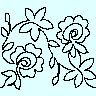 A Tisket A Tasket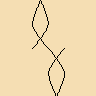 Alternating Loops 1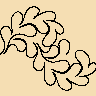 All over loose Feather.png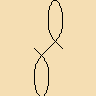 Alternating Loops 2.png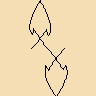 Alternating Loops 3.png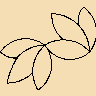 Apples Leaves.png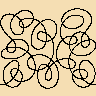 Atta Boy.png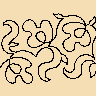 Bonny Flowers.png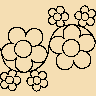 Blossom Cluster.png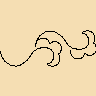 Blooms.png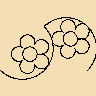 Blossom.png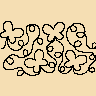 Butterflies And Loops.png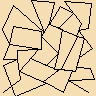 Broken Glass.png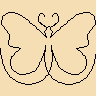 Butterfly.png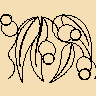 Cheryls Gumnuts.png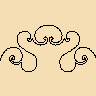 Castel Scrolls.png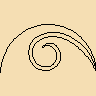 Clamshell with Curl.png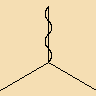 Chicken Wire.png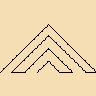 Chevron 4.png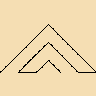 Chevron 3.png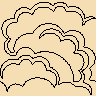 Clouds.png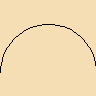 Clamshell.png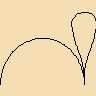 Clamshell with Loop.png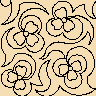 Clover.png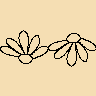 Cornflower 2.png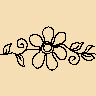 Daisy Chain.png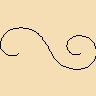 Curls.png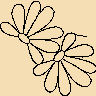 Daisy Marie.png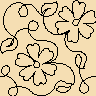 Daisy.png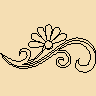 Daisy Scroll.png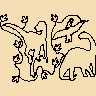 Dino Land.png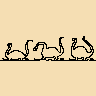 Dinosaurs.png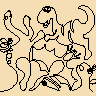 Dinomite.png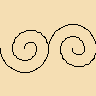 Double Swirls.png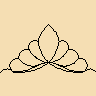 EE Feather.png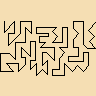 Easy Geo.png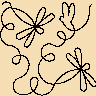 Dragonflies.png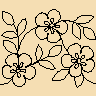 Emily.png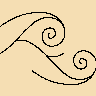 Ethnic spiral Braid.png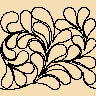 Feather Flurry.png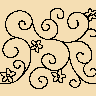 Elegant Flowers.png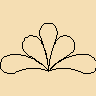 Feather Plump.png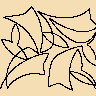 Feather in my hat.png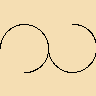 Feather Spine.png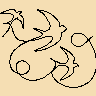 Flight of swallows.png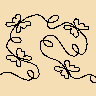 Flutterbys.png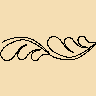 Flipped on Feathers.png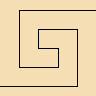 Greek.png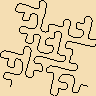 Fractial Element.png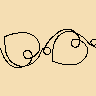 Heart String.png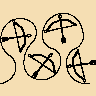 Indian Bows And Arrows.png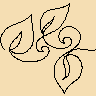 JsPanto Leaves.png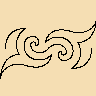 Jessica Tribal Switchback.png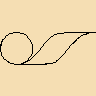 JSBORD.png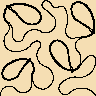 Lasso.png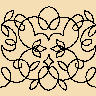 Lacey Swirls.png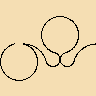 LCPANTO Bubble Bath.png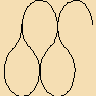 LCPANTO Ribbon Candy.png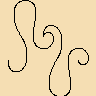 LCPANTO Raindrops.png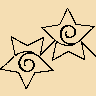 LCPANTO Starlets.png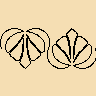 Leaves.png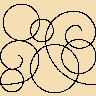 Licorice Whip.png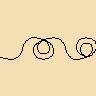 Loop in Loops.png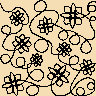 Meander Anything Arcs.png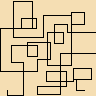 Maze.png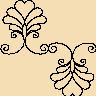 ME All over.png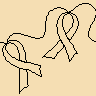 Meander Breast Cancer.png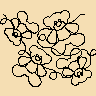 Meander Bears.png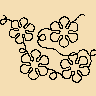 Meander Flower Puffs.png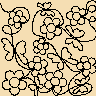 Meander Flowers & Flutterbys.png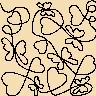 Meander Hearts & Flutterbys.png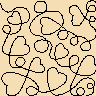 Meandering Hearts.png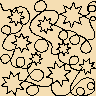 Meandering Stars.png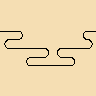 Meandering Water.png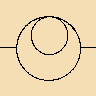 Modern Bud.png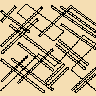 Pick up Sticks.png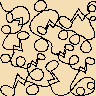 Music Meander.png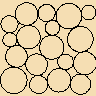 Pebbles.png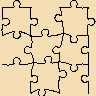 Puzzle.png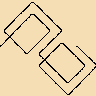 Rectangles.png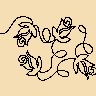 Rose Garden.png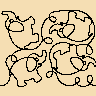 Simply Elephants.png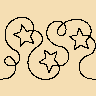 Simply Stars.png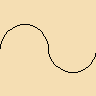 Spine 2.png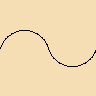 Spine 1.png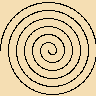 Spiral.png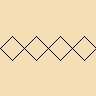 Square 4.png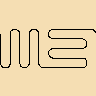 Squiggle.png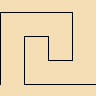 Square Spiral.png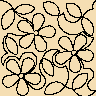 SS DBD Daisies.png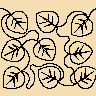 SS DBD Aspen Leaf.png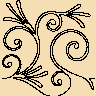 Squirts Light.png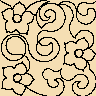 SS DBD Flower Swirls.png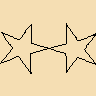 Stars Twice.pngStipple Fractial.pngStar Edge To Edge.png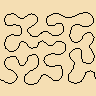 Stipple Classic.png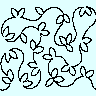 The Garden.png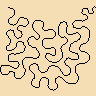 Stipple Tight.png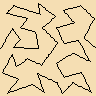 Straight Line Stipple.png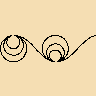 Three Loop Border.png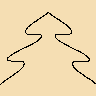 Tree.png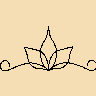 Three Petal Triangle.png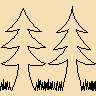 Tree Line.png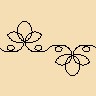 Tri Leaf Continuous.png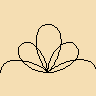 Triangle Loops.png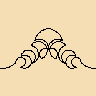 Triangle Curls.png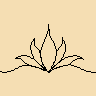 Tulips Triangle.png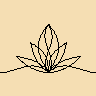 Triangle Spikes.png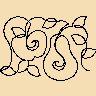 WF Autumn Orchard.png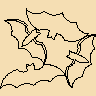 WF Bats.png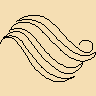 Wavy Hair.png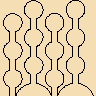 WF Beaded.png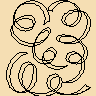 WF Celebrate.png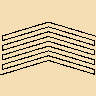 WF Chevron.png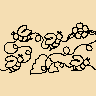 WF Buzzy Bee.png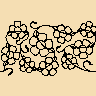 WF Calico Flowers.png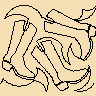 WF Cowboy Boots.png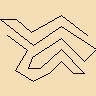 WF Crazy Lines.png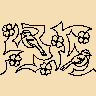 WF Chickadees.png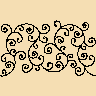 WF Creeping Vines.png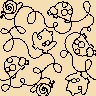 WF Critters.png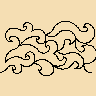 WF Curling Waves.png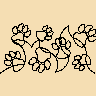 WF Dog Pawprints.png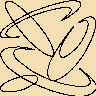 WF Eclipse.png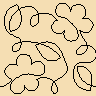 WF Flower Twine.png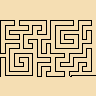 WF Greek Maze.png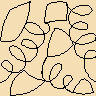 WF Kite Tales.png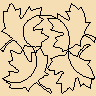 WF Maple.png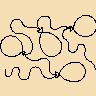 WF Party Balloons.png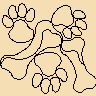 WF Paws and Bones.png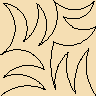 WF scratch Modern.png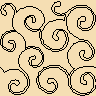 WF Simply swirly.png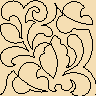 WF Wallpaper.png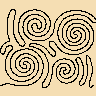 WF Whirly.png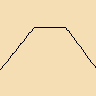 Zig Zag.png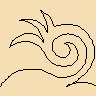 Wind.png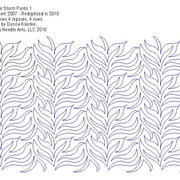 0895-FireStorm-PNT-1-jpg.JPG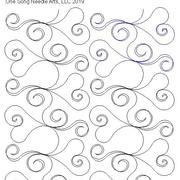 3221-Sweetheart-PNT2A-jpg.JPG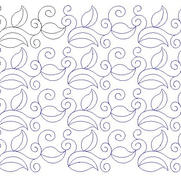 3796-Green-Tea-Lvs-PNT-1.JPG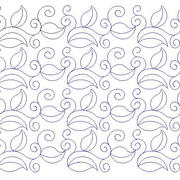 3796-Green-Tea-Lvs-PNT-1.JPG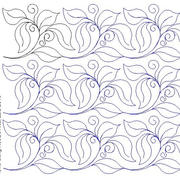 3797-Chocolate-Lvs-PNT-1.JPG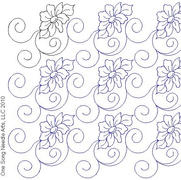 3799-Home-Tweet-Home-PNT-2.JPG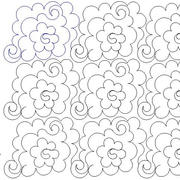 3801-DreamyClouds-PNT1A-jpg.JPG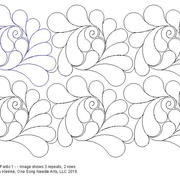 3803-Brandywine-PNT1-jpg.JPG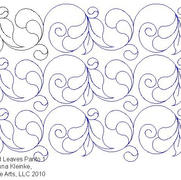 3806-Fth-Leaves-PNT-1.JPG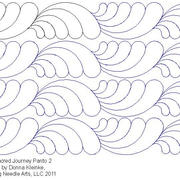 4008-Sacred-Jr-PNT-2.JPG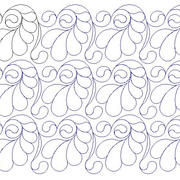 4000-Fth-Bless-PNT-1.JPG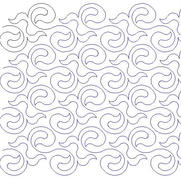 6000-Ariana-PNT1.JPG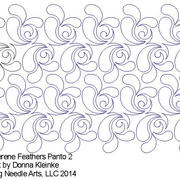 6004-Serene-Fth-PNT2.JPG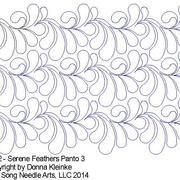 6012-Serene-Fth-PNT3.JPG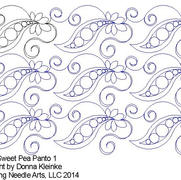 6008-Sweet-Pea-PNT1.JPG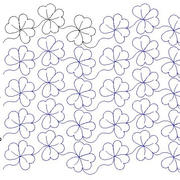 6005-Clover-PNT1.JPG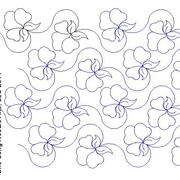 6006-Violet-Buds-PNT1.JPG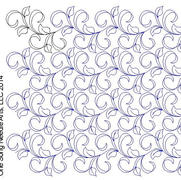 6009-Leaves-Ribbons-PNT1.JPG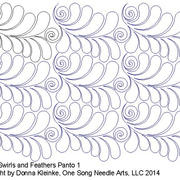 6016-Swirls-Fth-PNT1.JPG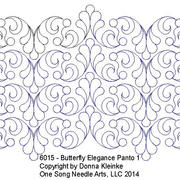 6015-Btfly-Eleg-PNT1.JPG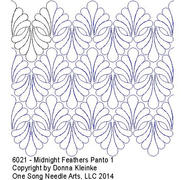 6021-MidnightFth-PNT1.JPG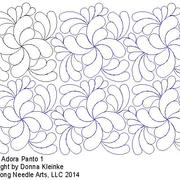 6022-Adora-PNT1.JPG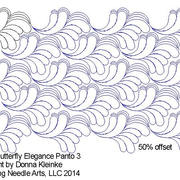 6023-Btfly-Eleg-PNT3.JPG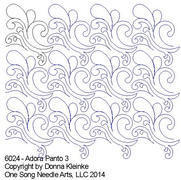 6024-Adora-PNT3.JPG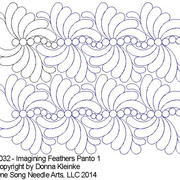 6032-ImaginingFth-PNT1.JPG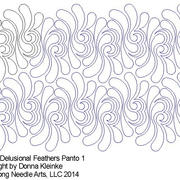 6030-Delusional-Fth-PNT1.JPG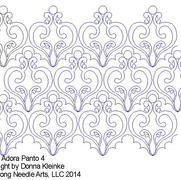 6034-Adora-PNT4.JPG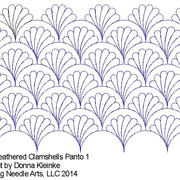 6035-Fth-Clamsh-PNT1.JPG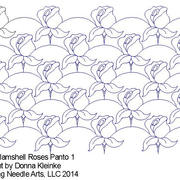 6036-Clamsh-Rose-PNT1.JPG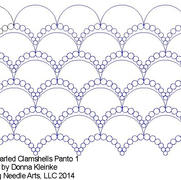 6038-Prl-Clamsh-PNT1.JPG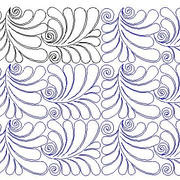 6213-SwirlsFth-PntBd1.JPG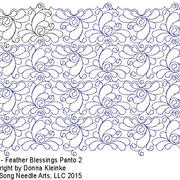 6224-FthBless-PNT2.JPG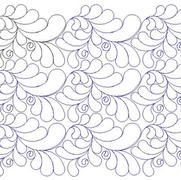 6225-FthBless-PNT3.JPG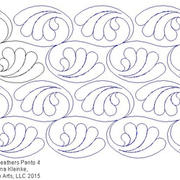 6227-MidnightFth-PNT4.JPG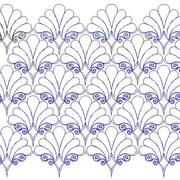 6228-RibbonRhap-PNT1.JPG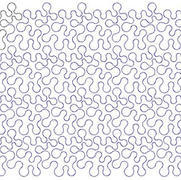 6319-Meandering-PNT1.JPG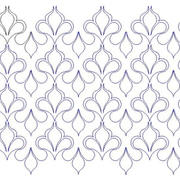 6320-Joyful-Teardrops-PNT1.JPG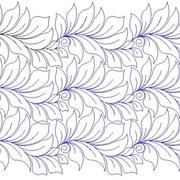 6323-Lavish-Lvs-PNT1.JPG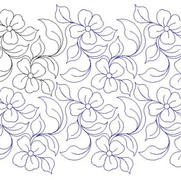 6324-Blossoms-PNT1.JPG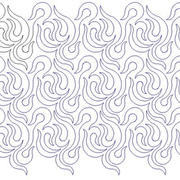 6322-Candlelight-PNT1.JPG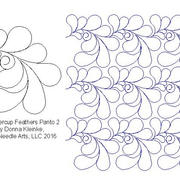 7016-ButtercupFth-PNT-2.JPG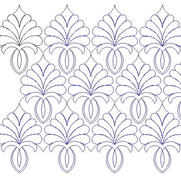 7022-Kokoro-PNT1.JPG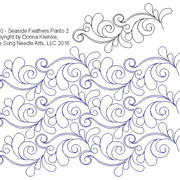 7020-SeasideFth-PNT2.JPG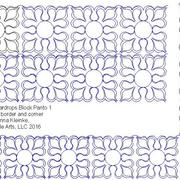 7265-BPNT-JoyflTrdp1.JPG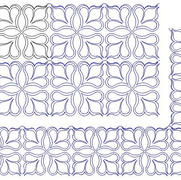 7268-BPNT-JoyflTrdp2.JPG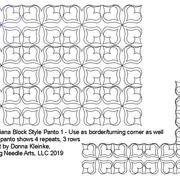 8007-Ariana-BPNT1-jpg.JPG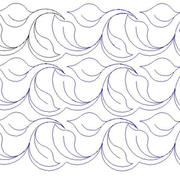 7698-Leaves-PNT1.JPG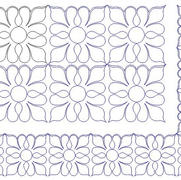 7275-BPNT-JoyflTrdp3.JPG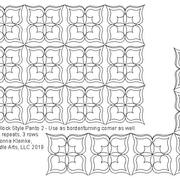 8008-Ariana-BPNT2-jpg.JPG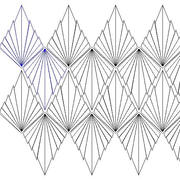 8022-Maya-PNT1-jpg.JPG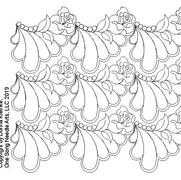 8023-DreamRose-PNT1-jpg.JPG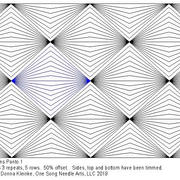 8025-Illusions-PNT1-jpg.JPG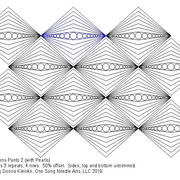 8026-Illusions-PNT2-jpg.JPG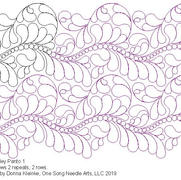 8149-Bailey-PNT-1-jpg.JPG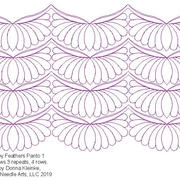 8154-RubyFth-PNT1-jpg.JPG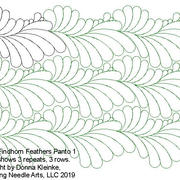 8156-FindhornFth-PNT-1-jpg.JPG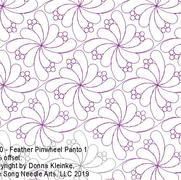 8160-Feather-Pinwheel-PNT1-jpg.JPG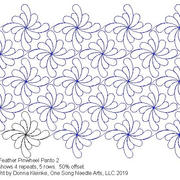 8161-Feather-Pinwheel-PNT2-jpg.JPG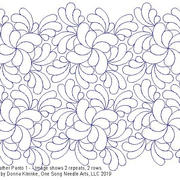 8162-Feather-PNT1-jpg.JPG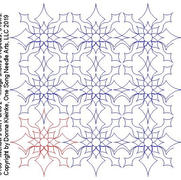 8163-MichaelsGift-PNT2-jpg.JPG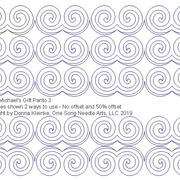 8164-MichaelsGift-PNT3-jpg.JPG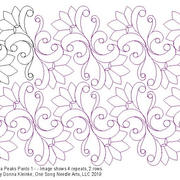 8165-SierraPeaks-PNT1-jpg.JPG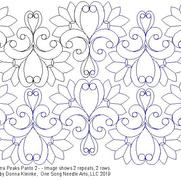 8166-SierraPeaks-PNT2-jpg.JPG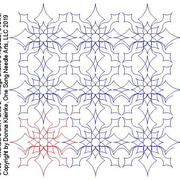 8163-MichaelsGift-PNT2-jpg.JPG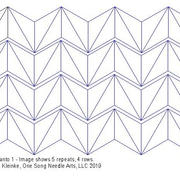 8168-Geometric-PNT1-jpg.JPG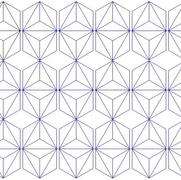 8169-Geometric-PNT2-jpg.JPG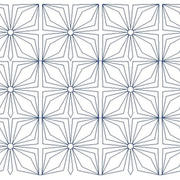 8170-Geometric-PNT3-jpg.JPG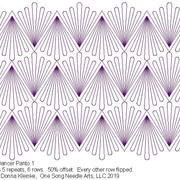 8171-StarDancer-PNT1-jpg.JPG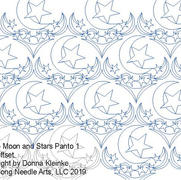 8177-MoonStars-PNT1-jpg.JPG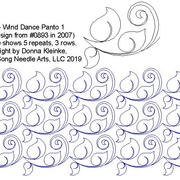 8185-Wind-Dance-PNT1-jpg.JPG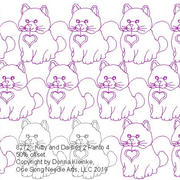 8272-KittyDaisies2-PNT4-jpg.JPG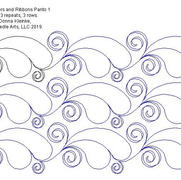 8217-FeathersRibb-PNT1-jpg.JPG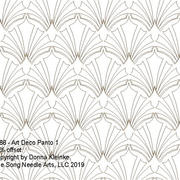 8288-ArtDeco-PNT1-jpg.JPG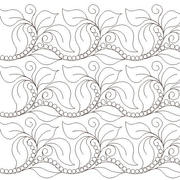 8291-ChocolateLeaves-PNT2-jpg.JPG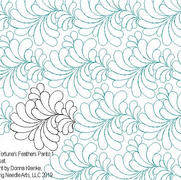 8301-FortunaFth-PNT1-jpg.JPG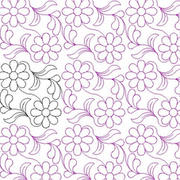 8302-Daisies-PNT4-jpg.JPG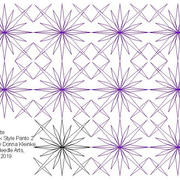 8306-Juliette-PNT2-jpg.JPG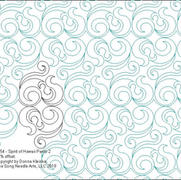 8354-Spirit-Hawaii-PNT2-jpg.JPG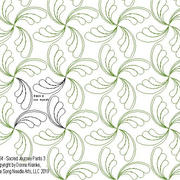 8364-Sacred-Jour-PNT3-jpg.JPG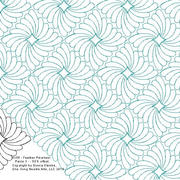 8355-Feather-Pinwheel-PNT3-jpg.JPG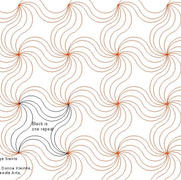 8365-OrangeSwirls-PNT1-jpg.JPG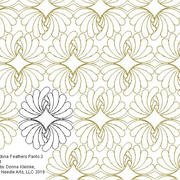 8388-SedonaFth-PNT2-jpg.JPG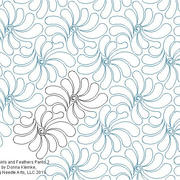 8372-SwirlsFth-PNT2-jpg.JPG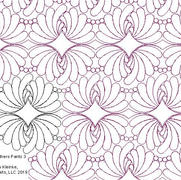 8389-SedonaFth-PNT3-jpg.JPG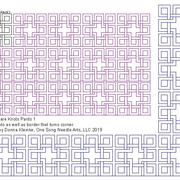 8410-SquareKnots-PNT1-jpg.JPG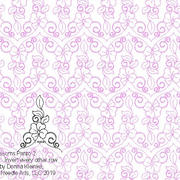 8466-Blossoms-PNT2-jpg.JPG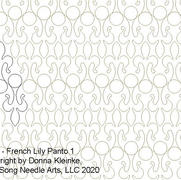 8703-French-Lily-PNT-1-jpg.JPG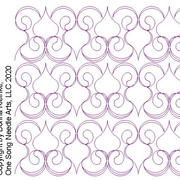 8701-AngelWings-PNT-1-jpg.JPG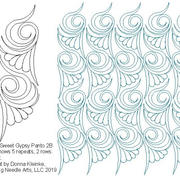 8592B-SweetGypsy-PNT2B-jpg.JPG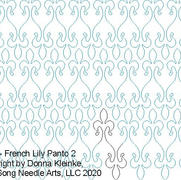 8704-French-Lily-PNT-3-jpg.JPG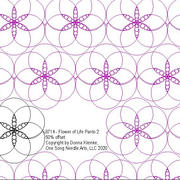 8714-Flower-of-Life-PNT-2-jpg.JPG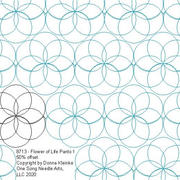 8713-Flower-of-Life-PNT-1-jpg.JPG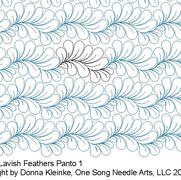 8705-LavishFth-PNT-1-jpg.JPG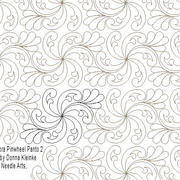 8717-AdoraPinwheel-PNT-2-jpg.JPG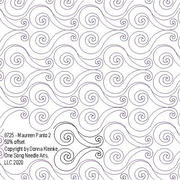 8725-Maureen-PNT-2-jpg.JPG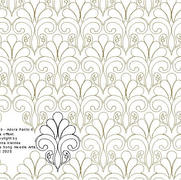 8719-Adora-PNT-6-jpg.JPG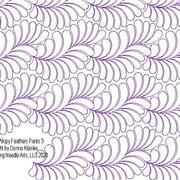 8726-Wispy-Fth-PNT-3-jpg.JPG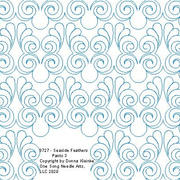 8727-Seaside-Fth-PNT-3-jpg.JPG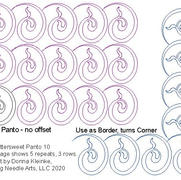 8732-Bittersweet-PNT-10-jpg.JPG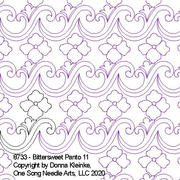 8733-Bittersweet-PNT-11-jpg.JPG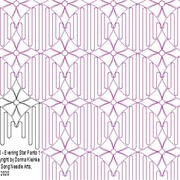 8748-EveningStar-PNT-1-jpg.JPG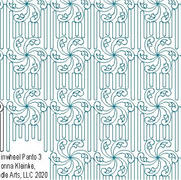 8749-Adora-Pinwheel-PNT-3-jpg.JPG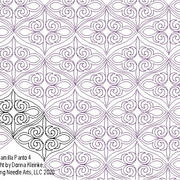 8760-Camilla-PNT-4-jpg.JPG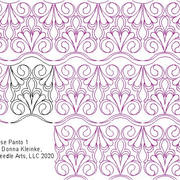 8761-Clarisse-PNT-1-jpg.JPG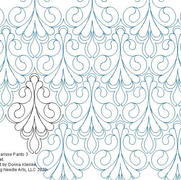 8763-Clarisse-PNT-3-jpg.JPG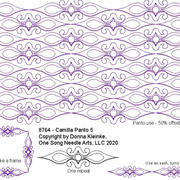 8764-Camilla-PNT-5-jpg.JPG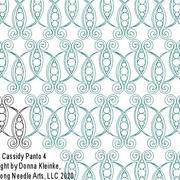 8766-Cassidy-PNT-4-jpg.JPG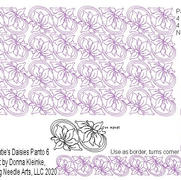 8770-Katies-Daisies-PNT-6-jpg.JPG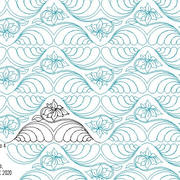 8768-Katies-Daisies-PNT-4-jpg.JPG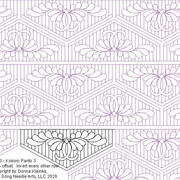 8773-Kokoro-PNT-3-jpg.JPG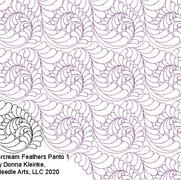 8776-Buttercream-Fth-PNT-1-jpg.JPG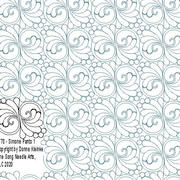 8778-Simone-PNT-1-jpg.JPG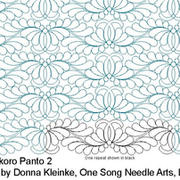 8772-Kokoro-PNT-2-jpg.JPG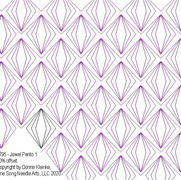 8795-Jewel-PNT-1-jpg.JPG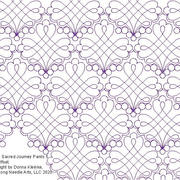 8787-Sacred-Jour-PNT-5-jpg.JPG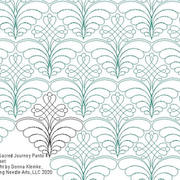 8786-Sacred-Jour-PNT-4-jpg.JPG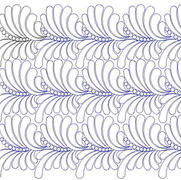 A7877-Zuri-PNT1.JPGOut of gallery2016 Stitches by the Sea